Section 441.ILLUSTRATION D   Propane Decal 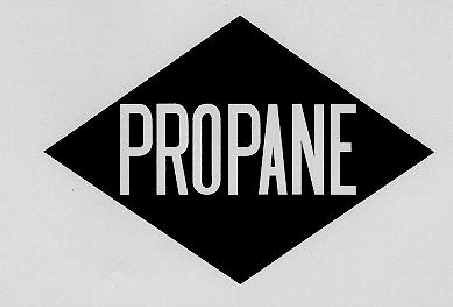 